基本信息基本信息 更新时间：2024-05-17 22:13  更新时间：2024-05-17 22:13  更新时间：2024-05-17 22:13  更新时间：2024-05-17 22:13 姓    名姓    名孙飞云孙飞云年    龄32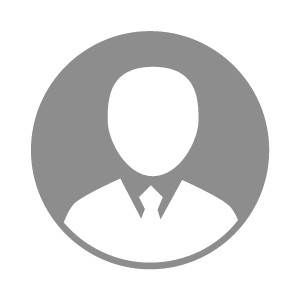 电    话电    话下载后可见下载后可见毕业院校青岛农业大学邮    箱邮    箱下载后可见下载后可见学    历本科住    址住    址甘肃甘肃期望月薪5000-10000求职意向求职意向生产经理/主管,生物安全专员,猪药销售员生产经理/主管,生物安全专员,猪药销售员生产经理/主管,生物安全专员,猪药销售员生产经理/主管,生物安全专员,猪药销售员期望地区期望地区甘肃省甘肃省甘肃省甘肃省教育经历教育经历就读学校：青岛农业大学                                  就读学校：青岛农业大学                                  就读学校：青岛农业大学                                  就读学校：青岛农业大学                                  就读学校：青岛农业大学                                  就读学校：青岛农业大学                                  就读学校：青岛农业大学                                  工作经历工作经历工作单位：兰州正大食品有限公司 工作单位：兰州正大食品有限公司 工作单位：兰州正大食品有限公司 工作单位：兰州正大食品有限公司 工作单位：兰州正大食品有限公司 工作单位：兰州正大食品有限公司 工作单位：兰州正大食品有限公司 自我评价自我评价进猪场学过系统的养殖技术，下市场做过饲料销售，到实验室做过PCR及ELISA，实际管控和操作过养殖场内外部生物安全流程。不管哪个岗位，都能按照岗位职责严格落实工作要求，完成上级领导交办的各项工作。常怀空杯心态，保持对行业知识的不断学习与精进，博观约取，厚积薄发，做一个更有竞争力的农牧人。（已考取执业兽医师资格证书）进猪场学过系统的养殖技术，下市场做过饲料销售，到实验室做过PCR及ELISA，实际管控和操作过养殖场内外部生物安全流程。不管哪个岗位，都能按照岗位职责严格落实工作要求，完成上级领导交办的各项工作。常怀空杯心态，保持对行业知识的不断学习与精进，博观约取，厚积薄发，做一个更有竞争力的农牧人。（已考取执业兽医师资格证书）进猪场学过系统的养殖技术，下市场做过饲料销售，到实验室做过PCR及ELISA，实际管控和操作过养殖场内外部生物安全流程。不管哪个岗位，都能按照岗位职责严格落实工作要求，完成上级领导交办的各项工作。常怀空杯心态，保持对行业知识的不断学习与精进，博观约取，厚积薄发，做一个更有竞争力的农牧人。（已考取执业兽医师资格证书）进猪场学过系统的养殖技术，下市场做过饲料销售，到实验室做过PCR及ELISA，实际管控和操作过养殖场内外部生物安全流程。不管哪个岗位，都能按照岗位职责严格落实工作要求，完成上级领导交办的各项工作。常怀空杯心态，保持对行业知识的不断学习与精进，博观约取，厚积薄发，做一个更有竞争力的农牧人。（已考取执业兽医师资格证书）进猪场学过系统的养殖技术，下市场做过饲料销售，到实验室做过PCR及ELISA，实际管控和操作过养殖场内外部生物安全流程。不管哪个岗位，都能按照岗位职责严格落实工作要求，完成上级领导交办的各项工作。常怀空杯心态，保持对行业知识的不断学习与精进，博观约取，厚积薄发，做一个更有竞争力的农牧人。（已考取执业兽医师资格证书）进猪场学过系统的养殖技术，下市场做过饲料销售，到实验室做过PCR及ELISA，实际管控和操作过养殖场内外部生物安全流程。不管哪个岗位，都能按照岗位职责严格落实工作要求，完成上级领导交办的各项工作。常怀空杯心态，保持对行业知识的不断学习与精进，博观约取，厚积薄发，做一个更有竞争力的农牧人。（已考取执业兽医师资格证书）进猪场学过系统的养殖技术，下市场做过饲料销售，到实验室做过PCR及ELISA，实际管控和操作过养殖场内外部生物安全流程。不管哪个岗位，都能按照岗位职责严格落实工作要求，完成上级领导交办的各项工作。常怀空杯心态，保持对行业知识的不断学习与精进，博观约取，厚积薄发，做一个更有竞争力的农牧人。（已考取执业兽医师资格证书）其他特长其他特长